BOSNA I HERCEGOVINA 		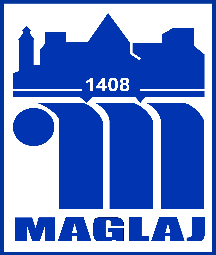 Federacija Bosne i HercegovineOpćina Maglaj, Viteska 4, 74250 MaglajSlužba za urbanizam, geodetske i imovinsko pravne poslovePodaci o podnositelju  zahtjeva:	Ime i prezime	:			JMBG	Adresa	:			Telefon/Fax	E-Mail	:		 Molim da mi se izda rješenje o urbanističkoj saglasnosti/lokacijskoj informaciji  za:objekta u 		 u naselju 	 na k.c. br. 	K.O. 			. Objekat ce biti dimenzija 	 spratnosti, 	sprata. Objekat je stalnog karaktera.Dogradnju postojećeg objekta tražim u dimenzijama 		Nadziđivanje objekta tražim u visini jedne-dvije etaže. Namjena  prostora je: 			Objekt koji dograđujem - nadziđujem - rekonstruišem je vlasništvu: 					Prilozi:Kopija katastarskog  plana za zemljište na kojem se planira izgradnja objektaIdejno rješenje (projekat,skica ili sl.)Troškovi postupka-50,0 KM (za fizička lica)Administrativna taksa-10,0 KM (za fizička lica)        Napomena:Troškovi postupka i administrativna taksa za pravna lica će biti utvrđena zaključkom .           Mjesto i Datum                                                                     POTPIS PODNOSITELJA ZAHTJEVAPredmet: Zahtjev za izdavanje rješenja o urbanističkoj saglasnosti /lokacijskoj informacijiIzgradnjuStambeno-poslovnogIzmjenu namjeneRekonstrukcijuPoslovnogProširenje upotrebnog     prostoraDogradnjuEkonomskogOdređivanje pristupnog puta,NadzidivanjeVikendOdređivanje upotrebnog     prostora izgrađenom objektuRekonstrukciju krovaPomoćnog (šupa, garaža)StambenogPostavljanje privremenog     objekta